基本信息基本信息 更新时间：2024-01-01 15:51  更新时间：2024-01-01 15:51  更新时间：2024-01-01 15:51  更新时间：2024-01-01 15:51 姓    名姓    名陈女士陈女士年    龄24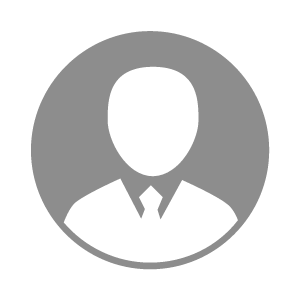 电    话电    话下载后可见下载后可见毕业院校廊坊职业技术学院邮    箱邮    箱下载后可见下载后可见学    历大专住    址住    址期望月薪4000-5000求职意向求职意向质量检测员,宠物医生助理,行政专员质量检测员,宠物医生助理,行政专员质量检测员,宠物医生助理,行政专员质量检测员,宠物医生助理,行政专员期望地区期望地区邯郸市邯郸市邯郸市邯郸市教育经历教育经历就读学校：廊坊职业技术学院 就读学校：廊坊职业技术学院 就读学校：廊坊职业技术学院 就读学校：廊坊职业技术学院 就读学校：廊坊职业技术学院 就读学校：廊坊职业技术学院 就读学校：廊坊职业技术学院 工作经历工作经历工作单位：邯郸市康诺食品有限公司 工作单位：邯郸市康诺食品有限公司 工作单位：邯郸市康诺食品有限公司 工作单位：邯郸市康诺食品有限公司 工作单位：邯郸市康诺食品有限公司 工作单位：邯郸市康诺食品有限公司 工作单位：邯郸市康诺食品有限公司 自我评价自我评价本⼈有爱⼼，有耐⼼，本⼈具有良好思想品质，善于与⼈沟通，善于与⼈协作，能独⽴完成⼯作，本⼈思想开放，⼯作热情⾼，易于接受新事物，有吃苦耐劳精神本⼈有爱⼼，有耐⼼，本⼈具有良好思想品质，善于与⼈沟通，善于与⼈协作，能独⽴完成⼯作，本⼈思想开放，⼯作热情⾼，易于接受新事物，有吃苦耐劳精神本⼈有爱⼼，有耐⼼，本⼈具有良好思想品质，善于与⼈沟通，善于与⼈协作，能独⽴完成⼯作，本⼈思想开放，⼯作热情⾼，易于接受新事物，有吃苦耐劳精神本⼈有爱⼼，有耐⼼，本⼈具有良好思想品质，善于与⼈沟通，善于与⼈协作，能独⽴完成⼯作，本⼈思想开放，⼯作热情⾼，易于接受新事物，有吃苦耐劳精神本⼈有爱⼼，有耐⼼，本⼈具有良好思想品质，善于与⼈沟通，善于与⼈协作，能独⽴完成⼯作，本⼈思想开放，⼯作热情⾼，易于接受新事物，有吃苦耐劳精神本⼈有爱⼼，有耐⼼，本⼈具有良好思想品质，善于与⼈沟通，善于与⼈协作，能独⽴完成⼯作，本⼈思想开放，⼯作热情⾼，易于接受新事物，有吃苦耐劳精神本⼈有爱⼼，有耐⼼，本⼈具有良好思想品质，善于与⼈沟通，善于与⼈协作，能独⽴完成⼯作，本⼈思想开放，⼯作热情⾼，易于接受新事物，有吃苦耐劳精神其他特长其他特长